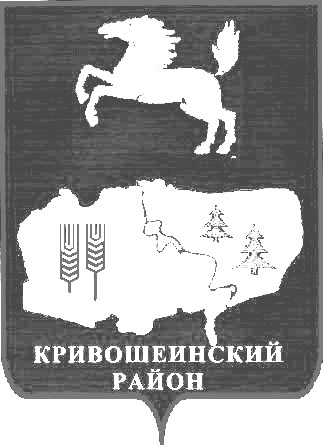 АДМИНИСТРАЦИЯ КРИВОШЕИНСКОГО РАЙОНА ПОСТАНОВЛЕНИЕс. КривошеиноТомской области07.06.2017 г.                                                                                                                            № 237Об определении расходных обязательств на обеспечение развития и укрепления материально-технической базыЦентра культуры и досуга «Космос»	В целях организации и проведения мероприятий, направленных на обеспечение развития и укрепления материально-технической базы муниципальных домов культуры Томской области, в рамках реализации в 2017 году государственной программы «Развитие культуры и туризма в Томской области», утвержденной постановлением Администрации Томской области от 12.12.2014 № 489а, и муниципальной программы «Развитие культуры Кривошеинского района на 2016-2018 годы», утвержденной Постановлением Администрации Кривошеинского района от 01.12.2015 № 400ПОСТАНОВЛЯЮ:1. Муниципальному бюджетному учреждению культуры «Кривошеинская межпоселенческая централизованная клубная система» (далее МБУК «Кривошеинская МЦКС») организовать и провести мероприятия, направленные на обеспечение развития и укрепления материально-технической базы Центра культуры и досуга «Космос».2. Ответственной за организацию и проведение мероприятий назначить директора МБУК «Кривошеинская МЦКС» Нестерову Татьяну Ивановну.3. Управлению финансов Администрации Кривошеинского района (Ерохина И.В.) обеспечить софинансирование субсидии в размере 363700 рублей.4. Общий размер финансирования:5. Настоящее постановление опубликовать в Сборнике нормативных правовых актов Администрации Кривошеинского района и разместить в сети «Интернет» на официальном сайте муниципального образования Кривошеинский район.6. Настоящее постановление вступает в силу с даты его подписания.7. Контроль за исполнением настоящего постановления возложить на Первого заместителя Главы Кривошеинского района.Глава Кривошеинского района(Глава Администрации)						С.А. ТайлашевНестерова Татьяна Ивановна8-38251-21790Управление финансов, Сибиряков Д.В., Прокуратура, МБУК «Кривошеинская МЦКС»Наименование расходовОбщий размер финансирования  (руб.)в том числе в том числе в том числе Наименование расходовОбщий размер финансирования  (руб.)Федеральный бюджет Областной бюджет Местный бюджет Обеспечение развития и укрепления материально-технической базыЦентра культуры и досуга «Космос»2 451 5891 879 100208 789363 700